Ben jij een liefdevolle vrouw en… wil jij alles uit het leven halen wat het leven je te bieden heeft en speelt spiritualiteit hierbij voor jou een belangrijke rol?Dan is dit voor jou!De Groeien is Bloeien Power Class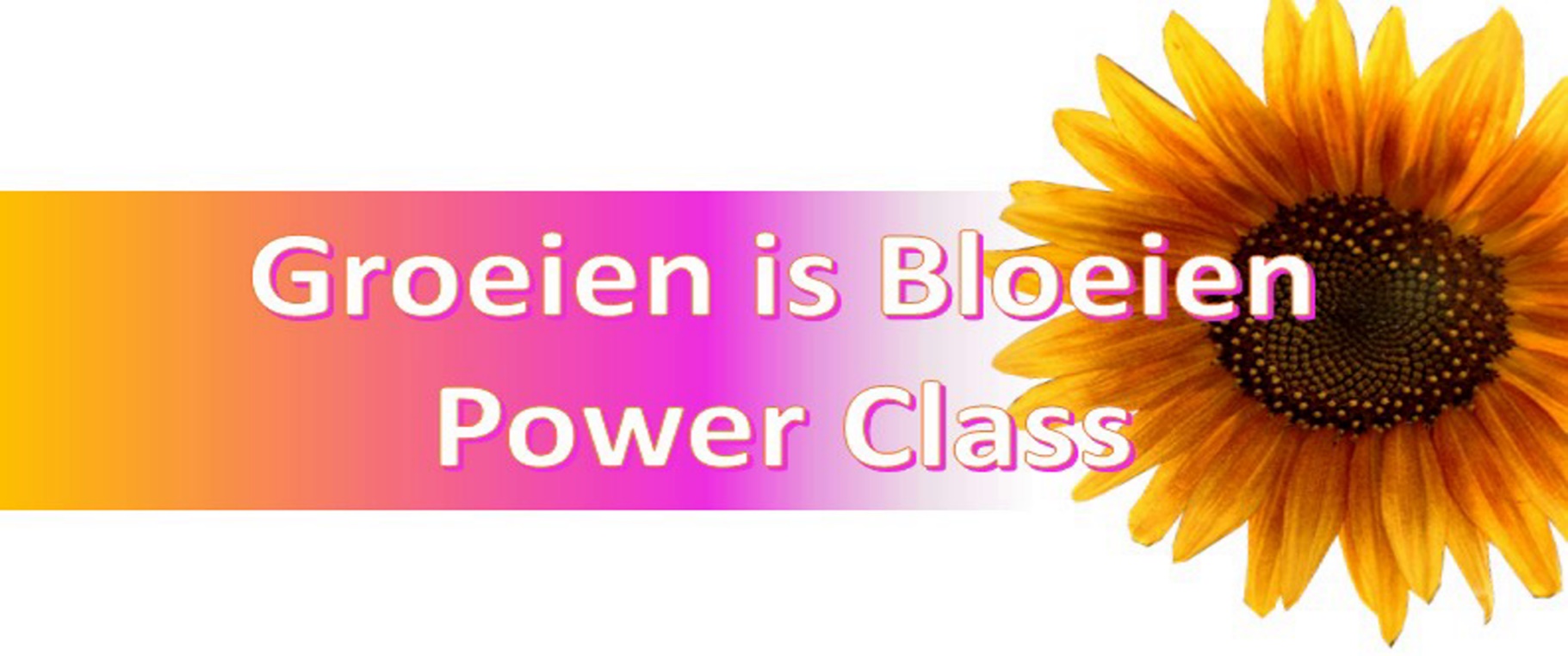 Een programma speciaal voor vrouwen die het leven, hun persoonlijk groei en ontluikende spiritualiteit serieus nemen!…ondanks dat je leven op rolletjes lijkt te lopen, voel jij je…Niet gelukkig en zit je niet lekker in je vel.Onbegrepen.Machteloos omdat je meer uit jezelf en het leven wilt halen maar niet weet hoe en waar je moet beginnen. Bang, om wat andere mensen van je zullen zeggen of denken.Moe en snel geïrriteerd.Eenzaam… en zou je het fijn vinden als er eens iemand echt naar je luistert.Wat ieder mens op zijn tijd nodig heeft is de steun van iemand die je begrijpt!Wat kan ik voor je doen?Ik kan jou begeleiden in jouw persoonlijke groei en spirituele ontwikkelingen.Hoe ik dat doe?Door de verschillende opleidingen die ik gevolgd heb is er een eigen methode ontstaan. Hiermee help en begeleid ik hoog gevoelige vrouwen zoals jij, waarbij spiritualiteit zich aandient.Hierbij komen diverse onderdelen aan bod:Doelstelling vaststellen en stappenplan ZielszuiveringSystemisch werk, in de vorm van opstellingen etc.Vorige leven onderzoek(en)Angsten en conflictenWat neem ik mee vanuit mijn familieEn nog veel meer onderwerpen die zich aandienenIedereen is anders, en daarom zal elke sessie en elk programma afgestemd zijn op jou als persoon.Als jij dit herkent…Dat je niet aan andere mensen durft te vertellen wat jou bezighoudt.Dat je het gevoel hebt dat je niet begrepen wordt.Dat je bang bent dat mensen een oordeel over je hebben?Dat je het gevoel hebt dat je anders bent.Dat je stilletjes wenst dat je nu eens vrijuit kunt praten over de dingen die jou bezighouden.….dan ben je toe om jezelf beter te leren kennen en te kijken waar deze thema’s vandaan komen.Want zeg nu eens eerlijk…Hoe lang loop je al met deze thema’s rond?  …weken...maanden…..jaren?Is het dan NU niet de tijd voor jou om …Al jouw obstakels onder de loep te nemen en ze op te ruimen, zodat je kunt genieten van het leven!Lekker te kunnen praten over de dingen die jou bezighouden zonder oordeel. Te werken aan de dingen die JIJ wilt, waardoor jij je weer energiek voelt?Al jouw gedachtes en ideeën (over de waarde van het bestaan, waarom ben ik hier, wereldvrede, etc.) een stem te geven. Naar jouw eigen toekomst te kijken en te ontdekken dat jij dat zelf in de hand hebt?Te zorgen dat jij lekker in je vel komt zitten en ontspannen kunt zijn?Voor jezelf op te komen zodat je kunt zijn wie je werkelijk bent en je gehoord wordt?Te kijken wat je werkelijk waard bent en dan ontdekken dat jij een Goddelijk UNIEK-persoon bent, die mag groeien en bloeien op haar eigen bijzondere manier!En hoe zou dat voor jou zijn als je daarbij geholpen wordt door iemand die weet wat jouw bezig houdt omdat ze dit zelf ook heeft meegemaakt…Dan raad ik je aan om verder te lezen, want ik denk dat jij toe bent aan iets meer dan een training of een coachingsessie.Echt waar!Jij bent uniek en je bent het waard om naar geluisterd te worden!Daarom is dit programma, Groeien is Bloeien, voor jou!Waarom dit programma voor jou is?Omdat jij:Wilt doorgroeien naar diegene die je werkelijk wilt zijn? Bijv. die sterke persoon die weet wat ze wil.Gelukkig wil zijn en wil genieten van je leven! Al jouw plannen wilt verwezenlijken om recht op je doel af te gaan en dat doel ook wilt bereiken!Aan jezelf wilt werken om dat mooie wezen te worden die je diep van binnen bent!Serieus genomen wilt worden met al je plannen en ideeën! Iemand nodig hebt die je steunt bij je persoonlijke groei en je ontluikende spirituele pad!Wilt stralen en gezien worden! Steun kunt gebruiken van iemand die jou begrijpt, maar je ook af en toe een schop onder je kont geeft!Gelukkig en vrij wilt zijn om je leven te kunnen leiden zoals jij dat wilt!Gewaardeerd wilt worden voor wat jij doet en wie je bent?Energiek en vrolijk wilt zijn!Wilt Groeien om de mooiste bloem te worden die je maar bedenken kunt? In de Groeien is Bloeien Power Class krijg je gedurende 3 maanden:6 één-op-één coaching sessies met mij persoonlijk3 online persoonlijke vraag- en antwoordsessie van 30 minuten elk. (1 keer per maand via zoom) 3 keer een Focus middag waarin we op een creatieve manier gaan werken (opstelling, klankreis, soulcollage etc.)Ondersteunende Visualisaties en Meditaties gericht op jouw doel.Spray van etherische oliën speciaal gemaakt ter ondersteuning van jouw proces.Energetische Bloesem Remedies speciaal afgestemd op jouw behoefte.Waarom bij mij, Anneke de Groot?Ja, waarom zou je je bij mij aanmelden om 3 maanden gecoacht te worden? Heel simpel. Ook ik, ben op zoek geweest naar mijn ware identiteit, wat moet ik hier, wat is mijn doel, wat wil ik eigenlijk zelf en wie ben ik? Met vallen en opstaan ben ik wijzer geworden, dit geldt voor zowel mijn persoonlijke als mijn spirituele IK. Door mijn ervaring zal ik je op mijn eigen, wijze manier begeleiden. Dat ik met twee benen in de Friese klei sta is menigeen wel bekend, zonder die ankering in de aarde kun je gewoon niet met spiritualiteit bezig zijn. Dat is niet goed voor mijzelf en al helemaal niet voor degene met wie ik werk. Je kunt dan ook van mij verwachten dat ik je helder en duidelijk, zonder poespas maar wel liefdevol en vol geduld op weg help om te gaan bloeien.In de rustige omgeving en in een sfeer waarin iedereen zich thuis mag voelen is het fijn te werken aan je innerlijke groei. Ondanks dat energetisch werk heel serieus is kunnen we verschillende thema’s met een vleugje humor behandelen en bekijken.Juist omdat het kiezen van jouw levenspad zo zijn hobbels en bobbels heeft, is het voor jou van belang dat jij iemand naast je hebt die begrijpt wat jij doormaakt op dit moment.En dat is nu waarom je bij mij aan het goede adres bent. Want ik vind namelijk dat jij niet dezelfde “ongemakken” hoeft te doorlopen als ik. Ik ben ervan overtuigd dat ik jou kan leren hoe je kunt bereiken wat je wilt en te zijn wie je werkelijk bent. Zodat jij kunt groeien en uiteindelijk kunt bloeien in je persoonlijke en je spirituele leven.Even alles op een rij.De Groeien is Bloeien Power Class is een programma van 3 maanden waarin jij persoonlijk wordt begeleid op je weg naar persoonlijke groei en je ontluikende spiritualiteit.Hierbij krijg je 2 keer per maand een 1-op-1coaching sessie met mij (in totaal 6), dit kan zowel online via zoom als in mijn praktijk, hierover maken wij een afspraak.Tijdens deze maanden vinden er 3 creatieve focus middagbijeenkomsten plaats waarin we dieper op jouw persoonlijke thema’s inzoomen.1 keer per maand is er een online sos-sessie waarbij jij je persoonlijke vragen kunt stellen van 30 minuten via zoom of skype.De Meditaties en Visualisaties die tijdens deze 3 maanden gebruikt worden krijg je ter ondersteuning als link toegestuurd, zodat je thuis in jouw vertrouwde omgeving kunt genieten van de leerzame lessen die de meditaties en visualisaties je hebben geboden en opnieuw kunnen bieden. Tijdens deze 3 maanden kunnen uitdagende emotioneel momenten zich voordoen. Ook hierin kan ik je ondersteunen door te werken met Bloesem remedies. Dit zijn zuivere bloemen essences, elk met een eigen specifieke ondersteuning zoals; acceptatie (wie ben ik), stappen zetten (doel), vertrouwen (in jezelf en de toekomst)Ben je klaar om je aan te melden of wil je meer weten?Ik kan me best voorstellen dat je nog meer wilt weten en dat je misschien eerst even kennis wilt maken. Je verbindt je tenslotte 3 maanden aan het Groeien is Bloeien Power Class Programma en dus ook aan mij.Daarom heb ik het volgende;Je ontvangt van mij een aantal persoonlijk vragen. Door deze vragen krijg ik meer inzicht in jouw situatie waardoor ik jou beter kan helpen. Deze vragen wil ik graag samen met jou doornemen via skype of zoom. In dit gesprek kunnen wij elkaar beter leren kennen en kunnen we van beide kanten kijken of we samen verder willen. Dit lijkt misschien een beetje raar maar als er geen klik tussen ons is dan “werkt” het niet en verwijs ik je liever door naar een collega. Vind jij dit ook een goed idee?Dan nodig ik je uit om je aan te melden voor het kennismakingsgesprek en stuur ik je zo snel mogelijk de vragen toe.  Mijn telefoonnummer is: 06 50 24 59 70Mailen kan ook op info@annekedegroot.comTot binnenkort.Harte groet,Anneke